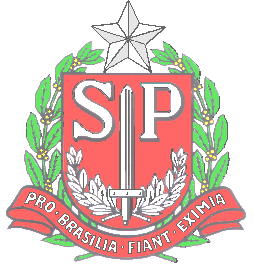 
GOVERNO DO ESTADO DE SÃO PAULOSECRETARIA DA EDUCAÇÃODSD
GOVERNO DO ESTADO DE SÃO PAULOSECRETARIA DA EDUCAÇÃOSDDIRETORIA DE ENSINO – REGIÃO NORTE 2UD:      ESCOLA ESTADUAL      UA:      PORTARIA  DE  CESSAÇÃOO Dirigente Regional de Ensino, no uso da sua competência, CESSA, com fundamento no Inciso II, alínea do Artigo 12 da Resolução SE – 75, de 30 de dezembro de 2014, os efeitos da Portaria de      , publicada em      , na parte em que designou para o Posto de Trabalho destinado à função de PROFESSOR COORDENADOR, o docente abaixo identificado:DO DIURNODO NOTURNOREGISTRO GERAL DCDINOMENOMENOMERSPVEXCARGO / FUNÇÃO ATIVIDADESUBQ./TAB./QUADROJORNADAUNIDADE DE CLASSIFICAÇÃOUNIDADE DE CLASSIFICAÇÃOUNIDADE DE CLASSIFICAÇÃOCÓDIGO  U. A.DENOMINAÇÃODENOMINAÇÃOMUNICÍPIOMUNICÍPIODIRETORIA DE ENSINOUNIDADE DE EXERCÍCIO UNIDADE DE EXERCÍCIO UNIDADE DE EXERCÍCIO CÓDIGO U.ADENOMINAÇÃODENOMINAÇÃOMUNICÍPIOMUNICÍPIODIRETORIA DE ENSINOA PARTIR DE PUBL. D.O.E.Local  e  DataCarimbo  e  Assinatura  do  Dirigente Regional de EnsinoU S O     D O     D D P E